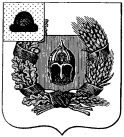 Администрация Александро-Невского городского поселения Александро-Невского муниципального районаРязанской областиПОСТАНОВЛЕНИЕот  25 декабря  2019 г.                        р.п. Александро-Невский                               №  250О внесении изменений в муниципальную программу «Совершенствование системы органов местного самоуправления  Александро-Невского городского поселения Александро-Невского  муниципального района Рязанской области на 2016-2020 годы и на период до 2023 года», утвержденную постановлением администрации Александро-Невского городского поселения Александро-Невского муниципального района  от 09.11.2015 г.  № 233 (в ред. от 15.11.2016 г.  №  295, от 20.10.2017 г. № 238, от 29.12.2017 г. № 290, от 26.10.2018 №152, от 29.12.2018г. №188, от 14.02.2019 г. № 19/1, от 26.03.2019  №39/1, от 07.10.2019 г. № 201)В соответствии с Федеральным законом от 06.10.2003 года № 131-ФЗ «Об общих принципах организации местного самоуправления в Российской Федерации», со ст. 179 Бюджетного кодекса РФ, в связи с изменением основных мероприятий Программы, администрация Александро-Невского городского поселения ПОСТАНОВЛЯЕТ:1. Внести в муниципальную программу «Совершенствование системы органов местного самоуправления  Александро-Невского городского поселения Александро-Невского  муниципального района Рязанской области на 2016-2020 годы и на период до 2023 года», утвержденную постановлением администрации Александро-Невского городского поселения Александро-Невского муниципального района от 09.11.2015 г.  № 233 (в ред. от 15.11.2016 г.  №  295, от 20.10.2017 № 238, от 29.12.2017 г. № 290, от 26.10.2018 № 152, от 29.12.2018 г. № 188, от 14.02.2019 г. № 19/1, от 26.03.2019 года № 39/1, от 07.10.2019 г.№ 201), следующие изменения:1) в паспорте Программы пункт «Источники финансирования Муниципальной программы, в т. ч. по годам и источникам финансирования» изложить в следующей редакции:2) часть 8 «Ресурсное обеспечение муниципальной Программы» изложить в следующей редакции:«8.  Ресурсное обеспечение муниципальной Программы.Ресурсное обеспечение Программы осуществляется за счет средств местного бюджета согласно Приложению 1 к Программе (Таблица 1-3):- в 2017 г. – 3 138 759 руб.18 коп.- в 2018 г. – 3 643 626 руб.57 коп.- в 2019 г. – 5 501 707 руб.10 коп.- в 2020 г. – 5 736 779 руб. 68 коп.- в 2021 г. – 5 573 474 руб. 10 коп.В 2022--2023 гг. – 5 623 474 руб. 10 коп.;3) таблицу 1 и таблицу 3 приложения № 1, таблицу 1 и таблицу 3 приложения № 2 к муниципальной Программе изложить в новой редакции согласно приложению к настоящему постановлению; 2. Опубликовать настоящее постановление в Информационном бюллетене и      разместить на официальном сайте администрации муниципального района и Александро-Невского городского поселения в сети «Интернет».3.  Контроль за исполнением настоящего постановления оставляю за собой.Глава администрации Александро-Невского городского поселения	                                                                                      Е.В. БлохинаПриложение№1к постановлению администрации от  25.12.2019 г. № 250Таблица 1Информация об основных мероприятиях Программы «Совершенствование системы органов местного самоуправления Александро-Невского городского поселения Александро-Невского муниципального района Рязанской области на 2016-2020 годы и на период до 2023 года» и их значенияхТаблица 3Финансовое обеспечение реализации Подпрограммы«Совершенствование системы органов местного самоуправления Александро-Невского городского поселения Александро-Невского муниципального района Рязанской области на 2016-2020 годы и на период до 2023 года» и за счет средств бюджета муниципального образования (тыс. руб.)Приложение№2к постановлению администрации от  25.12.2019 г. № 250Таблица № 1	Задачи и основные  мероприятия  Подпрограммы «Поддержка местных инициатив» 	(тыс. руб.)Таблица № 3Финансовое обеспечение реализации Подпрограммы «Поддержка местных инициатив»Источники финансированияМуниципальной программы, в т. ч. по годам и источникам финансированияИсточниками финансирования мероприятий Программы являются средства местного бюджета.Прогнозируемый объем расходов на реализацию Прогнозируемый объем расходов на реализацию Программы составляет в  2017 году – 3 138 759 руб.18 коп.Прогнозируемый объем расходов на реализацию Программы составляет в  2018 году – 3 643 626 руб.57 коп.Прогнозируемый объем расходов на реализацию Программы составляет в  2019 году – 5 501 707 руб.10 коп.Прогнозируемый объем расходов на реализацию Программы составляет в  2020 году – 5 736 779 руб.68коп.Прогнозируемый объем расходов на реализацию Программы составляет в  2021 году – 5 573 474 руб. 10 коп. Прогнозируемый объем расходов на реализацию Программы составляет в  2022-2023 годах – 5 623 474  руб.10 коп.№ п/пПрограммные мероприятия, обеспечивающие выполнение задачиПрограммные мероприятия, обеспечивающие выполнение задачиПрограммные мероприятия, обеспечивающие выполнение задачиИсточники финансированияИсточники финансированияВсего (тыс. руб.)Объем финансированияпо годам (тыс. руб.)Объем финансированияпо годам (тыс. руб.)Объем финансированияпо годам (тыс. руб.)Объем финансированияпо годам (тыс. руб.)Объем финансированияпо годам (тыс. руб.)Объем финансированияпо годам (тыс. руб.)ИсполнительИсполнительОжидаемый результат№ п/пПрограммные мероприятия, обеспечивающие выполнение задачиПрограммные мероприятия, обеспечивающие выполнение задачиПрограммные мероприятия, обеспечивающие выполнение задачиИсточники финансированияИсточники финансированияВсего (тыс. руб.)201720182019202020212022-2023ИсполнительИсполнительОжидаемый результат1Задача 1. Обеспечение эффективного исполнения муниципальных функций в сфере реализации программыЗадача 1. Обеспечение эффективного исполнения муниципальных функций в сфере реализации программыЗадача 1. Обеспечение эффективного исполнения муниципальных функций в сфере реализации программыЗадача 1. Обеспечение эффективного исполнения муниципальных функций в сфере реализации программыЗадача 1. Обеспечение эффективного исполнения муниципальных функций в сфере реализации программыЗадача 1. Обеспечение эффективного исполнения муниципальных функций в сфере реализации программыЗадача 1. Обеспечение эффективного исполнения муниципальных функций в сфере реализации программыЗадача 1. Обеспечение эффективного исполнения муниципальных функций в сфере реализации программыЗадача 1. Обеспечение эффективного исполнения муниципальных функций в сфере реализации программыЗадача 1. Обеспечение эффективного исполнения муниципальных функций в сфере реализации программыЗадача 1. Обеспечение эффективного исполнения муниципальных функций в сфере реализации программыЗадача 1. Обеспечение эффективного исполнения муниципальных функций в сфере реализации программыЗадача 1. Обеспечение эффективного исполнения муниципальных функций в сфере реализации программыЗадача 1. Обеспечение эффективного исполнения муниципальных функций в сфере реализации программы1.1.Мероприятие 1.Высшее должностное лицо муниципального  образованияМероприятие 1.Высшее должностное лицо муниципального  образованияМероприятие 1.Высшее должностное лицо муниципального  образованияБюджет городского поселенияБюджет городского поселения3 755,82613,85545,39583,76670,94670,94670,94администрация городского поселения        администрация городского поселения        Ожидаемый результат:- в улучшении качества эксплуатации программно-аппаратных средств, надежности и бесперебойности их работы, надежности хранения и защиты информации, перевод документов в электронную форму, увеличении скорости обработки, поиска документов; - в повышении качества и доступности муниципальных услуг, регламентации процедур предоставления муниципальных услуг и снижения административных барьеров; 1.2.Мероприятие 2.Центральный аппаратМероприятие 2.Центральный аппаратМероприятие 2.Центральный аппаратБюджет городского поселения Бюджет городского поселения 21 192,932349,732853,513886,434010,424046,424046,42администрация городского поселения        администрация городского поселения        - в качественном исполнении своих полномочий органами муниципальных образований; ответственном подходе глав поселений к отчетам перед населением; росте доверия к власти, совместном решении проблем поселения с органами власти; - в совершенствовании организации архивного дела, эффективного использования информации, расширением доступа к ней граждан и юридических лиц, эффективным использованием архивных документов. - в повышении эффективности организационно – документационной деятельности администрации Александро-НевскогоМероприятие 3.Закон Рязанской области от 06.12.2010 № 152-ОЗ «О наделении органов местного самоуправления муниципальных районов и городских округов Рязанской области отдельными государственными полномочиями по созданию административных комиссий и определению перечня должностных лиц, уполномоченных правонарушениях».Мероприятие 3.Закон Рязанской области от 06.12.2010 № 152-ОЗ «О наделении органов местного самоуправления муниципальных районов и городских округов Рязанской области отдельными государственными полномочиями по созданию административных комиссий и определению перечня должностных лиц, уполномоченных правонарушениях».Мероприятие 3.Закон Рязанской области от 06.12.2010 № 152-ОЗ «О наделении органов местного самоуправления муниципальных районов и городских округов Рязанской области отдельными государственными полномочиями по созданию административных комиссий и определению перечня должностных лиц, уполномоченных правонарушениях».Бюджет городского поселенияБюджет городского поселения0,800,120,130,130,140,140,14Мероприятие 3.Закон Рязанской области от 06.12.2010 № 152-ОЗ «О наделении органов местного самоуправления муниципальных районов и городских округов Рязанской области отдельными государственными полномочиями по созданию административных комиссий и определению перечня должностных лиц, уполномоченных правонарушениях».2Задача 2.  Обеспечение эффективного управления бюджетным процессом и осуществление внешнего финансового контроля поселенияЗадача 2.  Обеспечение эффективного управления бюджетным процессом и осуществление внешнего финансового контроля поселенияЗадача 2.  Обеспечение эффективного управления бюджетным процессом и осуществление внешнего финансового контроля поселенияЗадача 2.  Обеспечение эффективного управления бюджетным процессом и осуществление внешнего финансового контроля поселенияЗадача 2.  Обеспечение эффективного управления бюджетным процессом и осуществление внешнего финансового контроля поселенияЗадача 2.  Обеспечение эффективного управления бюджетным процессом и осуществление внешнего финансового контроля поселенияЗадача 2.  Обеспечение эффективного управления бюджетным процессом и осуществление внешнего финансового контроля поселенияЗадача 2.  Обеспечение эффективного управления бюджетным процессом и осуществление внешнего финансового контроля поселенияЗадача 2.  Обеспечение эффективного управления бюджетным процессом и осуществление внешнего финансового контроля поселенияЗадача 2.  Обеспечение эффективного управления бюджетным процессом и осуществление внешнего финансового контроля поселенияЗадача 2.  Обеспечение эффективного управления бюджетным процессом и осуществление внешнего финансового контроля поселенияЗадача 2.  Обеспечение эффективного управления бюджетным процессом и осуществление внешнего финансового контроля поселенияЗадача 2.  Обеспечение эффективного управления бюджетным процессом и осуществление внешнего финансового контроля поселенияЗадача 2.  Обеспечение эффективного управления бюджетным процессом и осуществление внешнего финансового контроля поселения2.1.Мероприятие 1. Расходы за счёт межбюджетных трансфертов, из бюджета поселения на осуществление полномочий в соответствии с заключенными соглашениямиМероприятие 1. Расходы за счёт межбюджетных трансфертов, из бюджета поселения на осуществление полномочий в соответствии с заключенными соглашениями280,98280,987,07,366,6766,6766,6766,6766,672.2Мероприятие 2. Осуществление первичного воинского учета на территориях, где отсутствуют военные комиссариатыМероприятие 2. Осуществление первичного воинского учета на территориях, где отсутствуют военные комиссариаты1113,191113,19168,06189,3187,93189,3189,3189,3189,3ИТОГОИТОГО26 343,7226 343,723138,763595,634724,924937,474973,474973,474973,47СтатусНаименование муниципальной программы, подпрограммы,  и мероприятийОтветственный  
исполнитель,  
соисполнители  
Код бюджетной 
классификации Код бюджетной 
классификации Код бюджетной 
классификации Код бюджетной 
классификации Расходы   
( тыс. руб.), годыРасходы   
( тыс. руб.), годыРасходы   
( тыс. руб.), годыРасходы   
( тыс. руб.), годыРасходы   
( тыс. руб.), годыРасходы   
( тыс. руб.), годыСтатусНаименование муниципальной программы, подпрограммы,  и мероприятийОтветственный  
исполнитель,  
соисполнители  
ГРБСРз
ПрЦСРВР201720182019202020212022-202312345678910111213Муниципальная программа      «Совершенствование системы органов местного самоуправления Александро-Невского городского поселения Александро-Невского муниципального района Рязанской области на 2016-2020 годы и на период до 2023 года»всего            XXXX3138,763595,634724,924937,474973,474973,47Муниципальная программа      «Совершенствование системы органов местного самоуправления Александро-Невского городского поселения Александро-Невского муниципального района Рязанской области на 2016-2020 годы и на период до 2023 года»Администрация городского поселения    XXX3138,763595,634724,924937,474973,474973,47Подпрограмма 1 всего            XXX3138,763595,634724,924937,474973,474973,47Подпрограмма 1 Администрация городского поселения        XXX3138,763595,634724,924937,474973,474973,47Задача 1. Обеспечение эффективного исполнения муниципальных функций в сфере реализации программыМероприятие 1.Высшее должностное лицоАдминистрация городского поселения        613,85545,39583,76670,94670,94670,94Задача 1. Обеспечение эффективного исполнения муниципальных функций в сфере реализации программыМероприятия 2.Центральный аппаратАдминистрация городского поселения        2349,732853,513886,434010,424046,424046,42Задача 1. Обеспечение эффективного исполнения муниципальных функций в сфере реализации программыМероприятие 3.Закон Рязанской области от 06.12.2010 № 152-ОЗ «О наделении органов местного самоуправления муниципальных районов и городских округов Рязанской области отдельными государственными полномочиями по созданию административных комиссий и определению перечня должностных лиц, уполномоченных правонарушениях».Администрация городского поселения        0,120,130,130,140,140,14Задача 2. Обеспечение эффективного управления бюджетным процессом и осуществление внешнего финансового контроля поселенияМероприятие 1.Расходы за счет межбюджетных трансфертов, из бюджета поселения на осуществление полномочий в соответствии с заключенными соглашениямиАдминистрация городского поселения        7,07,366,6766,6766,6766,67Задача 2. Обеспечение эффективного управления бюджетным процессом и осуществление внешнего финансового контроля поселенияМероприятие 2. Осуществление первичного воинского учета на территориях, где отсутствуют военные комиссариатыАдминистрация городского поселения        168,06189,3187,93189,3189,3189,3№ п/пПрограммные мероприятия, обеспечивающие выполнение задачиПрограммные мероприятия, обеспечивающие выполнение задачиИсточники финансированияВсего (тыс. руб.)Объем финансированияпо годам (тыс. руб.)Объем финансированияпо годам (тыс. руб.)Объем финансированияпо годам (тыс. руб.)Объем финансированияпо годам (тыс. руб.)Объем финансированияпо годам (тыс. руб.)ИсполнительИсполнительОжидаемый результат№ п/пПрограммные мероприятия, обеспечивающие выполнение задачиПрограммные мероприятия, обеспечивающие выполнение задачиИсточники финансированияВсего (тыс. руб.)20182019202020212022-2023ИсполнительИсполнительОжидаемый результат1 Задача 1. Повышение качества жизни населения сельского поселения,  в том числе: Задача 1. Повышение качества жизни населения сельского поселения,  в том числе: Задача 1. Повышение качества жизни населения сельского поселения,  в том числе: Задача 1. Повышение качества жизни населения сельского поселения,  в том числе: Задача 1. Повышение качества жизни населения сельского поселения,  в том числе: Задача 1. Повышение качества жизни населения сельского поселения,  в том числе: Задача 1. Повышение качества жизни населения сельского поселения,  в том числе: Задача 1. Повышение качества жизни населения сельского поселения,  в том числе: Задача 1. Повышение качества жизни населения сельского поселения,  в том числе: Задача 1. Повышение качества жизни населения сельского поселения,  в том числе: Задача 1. Повышение качества жизни населения сельского поселения,  в том числе:1.1.Вовлечение населения в осуществление местного самоуправления и совершенствование навыков органов местного самоуправления по подготовке и внедрению проектов местного значения с участием населения.Вовлечение населения в осуществление местного самоуправления и совершенствование навыков органов местного самоуправления по подготовке и внедрению проектов местного значения с участием населения.Бюджет городского поселения2347,31361,6165,1948,0250,00361,6165,19799,31600,0650,0администрация городского поселения        увеличение количества занятого населения в реализации проекта;повышение качества уровня жизни населения Александро-Невского городского поселения;- освоение бюджетных, собственные средства жителей поселения;1.1.Вовлечение населения в осуществление местного самоуправления и совершенствование навыков органов местного самоуправления по подготовке и внедрению проектов местного значения с участием населения.Вовлечение населения в осуществление местного самоуправления и совершенствование навыков органов местного самоуправления по подготовке и внедрению проектов местного значения с участием населения.Областной бюджет2347,31361,6165,1948,0250,00361,6165,19799,31600,0650,0администрация городского поселения        увеличение количества занятого населения в реализации проекта;повышение качества уровня жизни населения Александро-Невского городского поселения;- освоение бюджетных, собственные средства жителей поселения;1.1.Вовлечение населения в осуществление местного самоуправления и совершенствование навыков органов местного самоуправления по подготовке и внедрению проектов местного значения с участием населения.Вовлечение населения в осуществление местного самоуправления и совершенствование навыков органов местного самоуправления по подготовке и внедрению проектов местного значения с участием населения.Внебюджетные средства2347,31361,6165,1948,0250,00361,6165,19799,31600,0650,0администрация городского поселения        увеличение количества занятого населения в реализации проекта;повышение качества уровня жизни населения Александро-Невского городского поселения;- освоение бюджетных, собственные средства жителей поселения;ИТОГОИТОГО2874,148,0776,79799,31600,0650,0СтатусНаименование муниципальной программы, подпрограммы,  и мероприятийОтветственный  
исполнитель,  
соисполнители  
Код бюджетной 
классификации Код бюджетной 
классификации Код бюджетной 
классификации Код бюджетной 
классификации Расходы   
(тыс. руб.), годыРасходы   
(тыс. руб.), годыРасходы   
(тыс. руб.), годыРасходы   
(тыс. руб.), годыРасходы   
(тыс. руб.), годыСтатусНаименование муниципальной программы, подпрограммы,  и мероприятийОтветственный  
исполнитель,  
соисполнители  
ГРБСРз
ПрЦСРВР20182019202020212022-2023123456789101112Подпрограмма 1 Реализация проекта местных инициативОбустройство территории кладбища в р.п. Александро-Невский  Александро-Невского муниципального  района Рязанской областиБлагоустройство территории сквера в микрорайоне «Северный»Обустройство «Детской площадки   по ул. Молодежная»Благоустройство детской площадки в р. п. Александро-Невский (1 очередь)Обустройство хоккейной коробки в микрорайоне СХТ ул. Молодежная в р.п. Александро-Невский Рязанской областивсего            XXX48,00776,79799,31600,0650,0Подпрограмма 1 Реализация проекта местных инициативОбустройство территории кладбища в р.п. Александро-Невский  Александро-Невского муниципального  района Рязанской областиБлагоустройство территории сквера в микрорайоне «Северный»Обустройство «Детской площадки   по ул. Молодежная»Благоустройство детской площадки в р. п. Александро-Невский (1 очередь)Обустройство хоккейной коробки в микрорайоне СХТ ул. Молодежная в р.п. Александро-Невский Рязанской областиадминистрация городского поселения        XXX48,000,000,000,000,000,00,0776,790,000,000,0192,410,0300,00306,9300,0300,00,00,000,00650,00,00,00,00,00